§1111.  Survival of remedy after dissolution; liquidating trustees1.  Survival of remedy.  The dissolution of a corporation, either by the filing by the Secretary of State of the articles of dissolution or by a decree of court, shall not take away or impair any remedy available to or against such corporation, its directors, officers or members for any right or claim existing, or any liability incurred, prior to such dissolution if action or other proceeding thereon is commenced within 2 years after the date of such dissolution. Any such action or proceeding by or against the corporation may be prosecuted or defended by the corporation in its corporate name. The members, directors and officers shall have power to take such corporate or other action as shall be appropriate to protect such remedy, right or claim.[PL 1977, c. 525, §13 (NEW).]2.  Liquidating trustees.  After dissolution of a corporation, the directors as of the date of dissolution, or the survivors of such directors, shall be deemed liquidating trustees of the corporation with authority to take all action necessary or appropriate to dispose of any undistributed property of the corporation.[PL 1977, c. 525, §13 (NEW).]SECTION HISTORYPL 1977, c. 525, §13 (NEW). The State of Maine claims a copyright in its codified statutes. If you intend to republish this material, we require that you include the following disclaimer in your publication:All copyrights and other rights to statutory text are reserved by the State of Maine. The text included in this publication reflects changes made through the First Regular and First Special Session of the 131st Maine Legislature and is current through November 1. 2023
                    . The text is subject to change without notice. It is a version that has not been officially certified by the Secretary of State. Refer to the Maine Revised Statutes Annotated and supplements for certified text.
                The Office of the Revisor of Statutes also requests that you send us one copy of any statutory publication you may produce. Our goal is not to restrict publishing activity, but to keep track of who is publishing what, to identify any needless duplication and to preserve the State's copyright rights.PLEASE NOTE: The Revisor's Office cannot perform research for or provide legal advice or interpretation of Maine law to the public. If you need legal assistance, please contact a qualified attorney.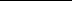 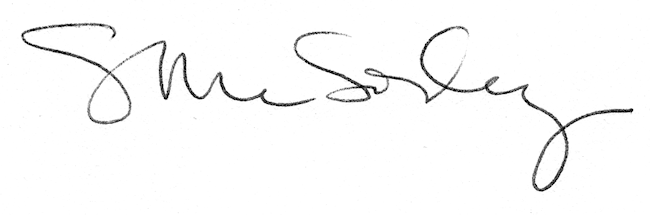 